FRAGEBOGEN Model Release – Verzichtserklärung: Die folgende Einwilligung in die Vereinbarung über die Nutzung von Fotoaufnahmen (Model Release) nach § 22 KUG (Recht am eigenen Bild) ist nicht frei widerruflich, jedenfalls nach Ansicht des OLG Düsseldorf, Urteil vom 24. Mai 2011, Az. I-20 U 39/11 Vorname, Nachname* _____________________________________________________ Adresse* _______________________________________________________________ Geburtsdatum*:__________ Email: _____________________ Telefon:_____________ *benötigte Angabenräumt VL-Training.Text.Design. - Victoria von Lützau, Mantigostr. 7, 86830 Schwabmünchen für den „TRABERBLOG“ und damit verbundene Publikationen unentgeltlich und unwiderruflich, räumlich und zeitlich unbeschränkt, das Recht zur Verwertung und aller in Betracht kommenden Nutzungszwecke der gesendeten Aufnahmen (fotografierten Lichtbildern und/oder Filmaufnahmen), mit einer unveränderten oder veränderten Darstellung ein. Inhaltlich umfasst das Recht, die Nutzung für sämtliche Projekte, Aufträge und/oder künstlerische Arbeiten im weitesten Sinn, einschließlich der öffentlichen Ausstellung. Darüber hinaus auch die kommerzielle Nutzung in Printmedien, im Fernsehen über alle Verbreitungswege, im Internet, in Newslettern, auf CD, DVD und sonstigen Speichermedien, zum Zwecke der Werbung für Waren oder Dienstleistungen, unabhängig davon, ob diese Zwecke oder Waren oder Dienstleistungen schon bei Vertragsschluss bestanden oder bekannt waren. Dieses Recht zu Nutzung umfasst ebenfalls eine Digitalisierung und eine elektronische Bildbearbeitung, etwa durch Retuschierung und/oder Montagen.§ 1 Der Fotograf/ der Vertragspartner überträgt Victoria von Lützau die uneingeschränkten Nutzungsrechte an den überlassenen Fotos. Victoria von Lützau kann ihrerseits Nutzungsrechte an Dritte vergeben (beispielsweise an Verlage für Buchdruck). Dem Fotograf bleibt die Nutzung seiner Fotos vorbehalten. Das Urheberrecht bleibt von dieser Vereinbarung unberührt. § 2 Der Fotograf/ Vertragspartner versichert, dass er über die gelieferten Fotos frei verfügen darf und dass sie frei von Nutzungsrechten Dritter sind. § 3 Victoria von Lützau ist berechtigt, die Fotos ohne zeitliche, örtliche und inhaltliche Einschränkungen für ihre Projekte kostenfrei zu nutzen.§ 4 Bei einer Veröffentlichung der Fotos, auch durch Dritte, lautet die Quellenangabe (bitte ankreuzen): Credit: Archiv Credit: _______________________________________________________§ 5 Dieser Vertrag unterliegt deutschem Recht. Mündliche Nebenabreden sind nicht getroffen. Vertragsänderungen bedürfen der Schriftform und der beiderseitigen Unterzeichnung. Die Unwirksamkeit einzelner Vereinbarungen führen nicht zur Unwirksamkeit des gesamten Vertrags. Gerichtsstand ist Schwabmünchen.__________________________________________________________________________Ort, Datum								Unterschrift __________________________________________________________________________Ort, Datum				Unterschrift Erziehungsberechtigte bei Minderjährigenwww.traberblog.dewww.kuchenerbse.dewww.vonluetzau.com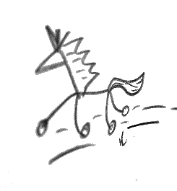 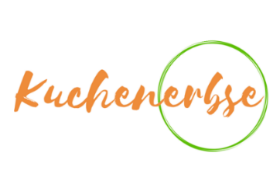 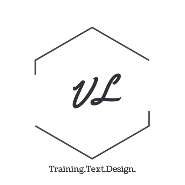 Victoria von Lützau  • Mantigostr. 7 • D-86830 SchwabmünchenAn die Leser des TRABERBLOGSwww.traberblog.dewww.kuchenerbse.dewww.vonluetzau.com